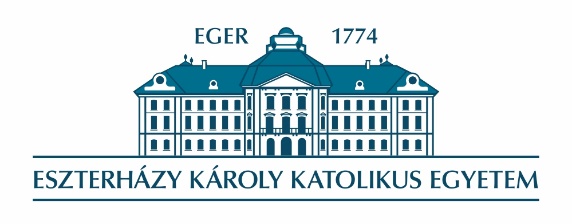 OKTATÁSI IGAZGATÓSÁGH-3300 Eger, Eszterházy tér 1. Telefon: (36) 520-455  Postacím: 3301 Eger, Pf.: 43. KÉRELEM korábbi tanulmányok elismerésére /Tanegység(ek) beszámításaNyomtatott betűvel kérjük kitölteniHallgató neve:		NEPTUN-kód:	Szak		Kar:		Tagozat:	Képzési szint:		Telefonszám (mobil):		E-mail cím:	Lakcím:........................…..	…………………………………………………………	 Korábbi intézmény neve:	………………………………………………Elvégzett szak………………………………………………………………… 	Képzési szint: főiskolai/egyetemi/alap/mester/felsőfokú szakképzés/felsőoktatási szakképzés/szakirányú továbbképzés (kérjük a megfelelőt aláhúzni!)A kérelemhez csatolandó:az elvégzést igazoló leckekönyv fénymásolata, amennyiben nem az EKKE-n (és jogelőd intézményeiben) végzett szükséges a tanegységek hitelesített leckekönyve és hitelesített tematikája is! Ebben az esetben az eljárási díj: 500 Ft/tanegység, amely a Neptunon keresztül kell befizetni.. A tétel kiírására a félév folyamán kerül sor.Eger, 20… év ………… hónap …… nap						…………………….	hallgató aláírásaOKTATÁSI IGAZGATÓSÁGH-3300 Eger, Eszterházy tér 1. Telefon: (36) 520-455  Postacím: 3301 Eger, Pf.: 43. HATÁROZATA Kreditátviteli Bizottság a 20… év……………… hó……  napján megtartott ülésén az alábbi döntés(eke)t hozta:Határozat száma:	Az alábbi sorszámú tanegységeket, a fenti táblázatban foglaltaknak megfelelően elismeri:	Az alábbi sorszámú tanegységeket nem ismeri el:	Indoklás:	Eger, 20… év ……………… hónap …… nap	……………………………………….	Kreditátviteli Bizottság elnökeNoKorábbi tanulmányok során elvégzett tanegység(hallgató tölti ki)Korábbi tanulmányok során elvégzett tanegység(hallgató tölti ki)Korábbi tanulmányok során elvégzett tanegység(hallgató tölti ki)Korábbi tanulmányok során elvégzett tanegység(hallgató tölti ki)Tanegység az aktuális tanulmányokban(hallgató tölti ki)Tanegység az aktuális tanulmányokban(hallgató tölti ki)Tanegység az aktuális tanulmányokban(hallgató tölti ki)Szakfelelős véleménye(intézmény tölti ki)Szakfelelős véleménye(intézmény tölti ki)NoKódjaTanegység megnevezéseKredit-értékeEredményKódjaTanegység megnevezéseKredit-értékeJavaslom/nem javaslomAláírás